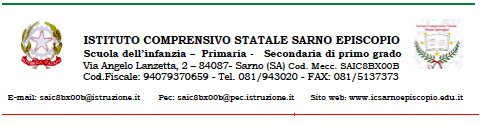 OGGETTO: autorizzazione uscita autonoma dell’alunno della scuola secondaria di 1°    grado al termine delle lezioni giornaliere a. s. 2023/24.I sottoscritti ___________________________ _____________________________  genitori/tutori/affidatari dell’alunno/a ___________________________________ frequentante, per il corrente anno scolastico, la classe_________, sottoscrivendo il presente modulo si impegnano a prendere visione degli orari delle lezioni praticati nell’Istituto Comprensivo Sarno Episcopio - Sarno (SA) e, conformemente con le vigenti disposizioni in materia di vigilanza sui minori, ad assumere direttamente la responsabilità di consentire, al termine delle lezioni giornaliere, l’uscita autonoma dall’edificio scolastico.                                                                        PREMESSOche hanno adeguatamente istruito la/il medesima/o alunna/o sul percorso e le cautele da seguire per raggiungere l’abitazione o il luogo dai sottoscritti indicato;che l’alunno/a correntemente si sposta autonomamente nel contesto urbano senza esser mai incorso/a in incidenti o problemi;che l’alunno/a ha manifestato maturità psicologica, autonomia e capacità di evitare  situazioni a rischioAUTORIZZANOl’uscita autonoma del/della suddetto/a alunno/a dalla scuola al termine giornaliero delle lezioni. Tale disposizione si estende anche all’orario pomeridiano per le attività extracurriculari. Contestualmente dichiarano di sollevare il personale di codesta scuola da ogni responsabilità connessa con gli obblighi di vigilanza sui minori, a partire dal predetto termine e fuori dal sedime e dalle pertinenze scolastiche.Dichiarano anche di essere consapevoli che, in caso di comportamenti a rischio messi in atto dall’alunno/a nel percorso scuola-abitazione, l’autorizzazione è automaticamente sospesa con conseguente impegno da parte dei sottoscritti, o persona maggiorenne da essi delegata, a provvedere all’accoglienza al momento dell’uscita dalla scuola.Detta autorizzazione è valida sino alla conclusione dell’a.s. 2023/2024.SI ALLEGA FOTOCOPIA DEL DOCUMENTO DI IDENTITA’ DEI SOGGETTI FIRMATARIFirma dei genitori/tutori/affidatari_________________________________                       ________________________________In caso di impossibilità ad acquisire il consenso scritto di entrambi i genitori, si invita a sottoscrivere la seguente dichiarazione:“Il sottoscritto, consapevole delle conseguenze amministrative e penali per chi rilasci dichiarazioni non corrispondenti a verità, ai sensi del DPR 245/2000, dichiara di aver effettuato la richiesta in osservanza delle disposizioni sulla responsabilità genitoriale di cui agli artt. 316, 337 ter e 337 quater del codice civile, che richiedono il consenso di entrambi i genitori”.__________________________________               _________________________________Sarno ,IL DIRIGENTE SCOLASTICO  Prof.ssa Carmela Cuccurullo Documento firmato digitalmente